7．7．2025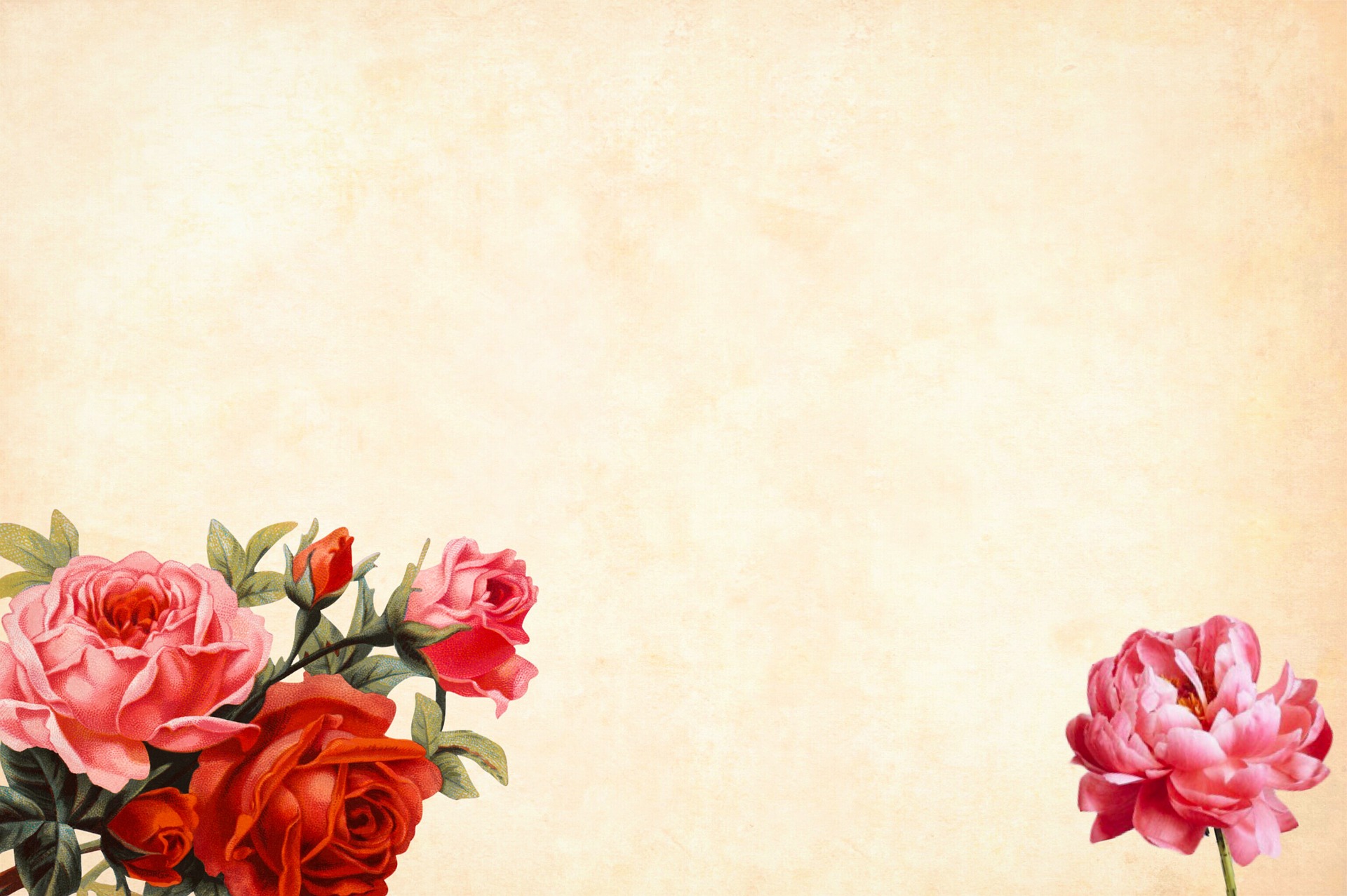 ～ＷＥＤＤＩＮＧ～INVITATIONYAMADA TARO&YAMADA HANAKOWe looking forward to meeting you on our wedding day. We wish that you congratulate on our marriage. Best wishes to all. Also we will be friends forever.